Методическая разработка «Игра – драматизация  как способ развития творческого воображения у детей старшего дошкольного возраста»Оглавление1.Теоретическая база опытаНазвание опыта«Игра – драматизация  как способ развития творческого воображения у детей старшего дошкольного возраста»1.2 АктуальностьВ жизни дошкольника исключительно важную роль играет воображение, являясь основным творческим процессом и основной познавательной сферой ребенка. Воображение в дошкольном возрасте проявляется настолько ярко и интенсивно, что многие психологи рассматривали его как изначально заданную детскую способность. Воображение дошкольника отличается от воображения взрослого, у дошкольников знаний и представлений еще недостаточно. Видимое богатство воображения связано с низкой критичностью детского мышления, когда дети не знают, как бывает, а как не бывает. Отсутствие такого знания - недостаток и достоинство детского воображения. Воображение дошкольника остается в основном непроизвольным. Предметом фантазии становится то, что сильно взволновало, увлекло его, поразило: прочитанная сказка, увиденный мультфильм, новая игрушка. Таким образом, актуальность темы данной работы обусловлена тем,что развитие воображения происходит наиболее плодотворно в детском дошкольном возрасте, через игры. Самый короткий путь эмоционального раскрепощения ребенка, снятие зажатости, обучения чувствованию и художественному воображению – это путь через игру, фантазирование, сочинительство. Все это может дать театрализованная игра. Театрализованная деятельность развивает личность ребенка, прививает устойчивый интерес к литературе, театру, музыке, совершенствует навык воплощать в игре определенные переживания, побуждает к созданию новых образов, будит воображение ребенка. 1.3 Условия возникновения опытаОпыт работы по теме «Игра – драматизация, как способ развития творческого воображения у детей старшего дошкольного возраста»формировался на базе МБДОУ «Детский сад №83» города Бийска, в течение одного года.  Были задействованы дети подготовительной к школе группы №2.Игра – драматизация разнообразна и представлена различными по своему содержанию целями, задачами и формами: настольный театр, кукольный театр, творческие игры, проза, инсценировка произведений.На данный момент существует множество разработок, посвященных использованию различных средств для развития воображения у детей.В своей работе я использую атрибут для игры-драматизации - шляпы, которые дети в процессе изучения сказки, оформляютсоответственно выбранному персонажу. Для оформления шляп детям предлагается разный материал, который ребенок использует в изображение своего героя. Такой прием «Дело в шляпе»Новизна методической разработки в том, что используя прием (атрибут) шляпа, помогает детям раскрыть свои творческие способности, развивать мышление и  творческое  воображение.Технология опытаЦель:Создать условия  для  организации  педагогического  процесса с детьми  старшего дошкольного  возраста  таким  образом,  чтобы  способствовать  развитию творческого воображения дошкольников в играх–драматизациях.Задачи: - формировать у детей старшего дошкольного возраста творческое воображение  через игры - драматизации.- развивать у ребенка познавательный интерес, желание и потребность узнавать новое.- развивать у детей умение создавать игровой образ персонажаи принимать его на себя.- воспитывать творческие способности, уверенность в себе, желание прийти на помощь сверстнику.2.2 Принципы работыОрганизация  игр – драматизаций строилась с учетом принципов  -  принцип  от  простого  к  сложному,  где  предусмотрен  переход от простых творческих заданий к более сложным;- принцип  развития  ребенка  в  деятельности,  в  результате  чего обогащается его практический опыт фантазирования и придумывания;-  принцип  личностно-ориентированного  подхода  в  развитии творческих  способностей,  позволяющий  учитывать  уровни  развития творческого воображения каждого ребенка;-  принцип  систематичности  и  последовательности,  позволяющийопределить и продумать содержание каждой темы, выделить взаимосвязь.2.3 Методы и приемыЭффективность формирования творческого воображения ребенка зависит от правильного подбора методов и приемов обучения. Общепедагогические методы включают в себя:- Наглядный – создание и использование атрибутов к постановке игровых сюжетов.- Словесный – описание, объяснение,  вопросы к детям, рассказ, беседа, чтение сказок, в ходе совместной игровой деятельности.- Практический – проигрывание разных игровых сюжетов, использование сюрпризных моментов, проблемных ситуаций.Этапы работыВажным условием при проведении игры драматизации  является детальный разбор выбранного произведения, который придерживается определенному алгоритму.Алгоритм подготовки игры драматизации:Для работы над продолжительным действием выбираю произведения, которые от начала обращения к произведению до показа игры-драматизации занимает несколько недель. В этот период произведение легко запоминается детьми, не требует специального разучивания текста, так как он непроизвольно запоминается сам.Диагностическое исследование  уровня развитиятворческого воображения у детей старшего дошкольного возраста наконстатирующем этапе и контрольном этапе  работы.На основании цели и задач работы мной было проведено изучение уровня развития воображения детей старшего дошкольного возраста.  Основным способом получения данных об эффективности    развития  творческого воображения  в  ходе   игр -драматизаций  у  детей  старшего  дошкольного возраста  являлся  сравнительный  анализ  полученных  результатов исследования.Были  разработаны  критерии  оценки уровней умений и навыков дошкольников по театрализованной деятельностиПервый критерий -умение  использовать  сценические  средства выразительности.(Речевые интонации)Характеристика критерия:3  балла.  Пользуется  в  передаче  образа  и  игровой  ситуации выразительными  речевыми  интонациями  (говорит  радостно,  испуганно, грозно, жалобно и т.д.)    Находит собственные  интонации,    для  передачи  образа  и игровой ситуации. 2  балла.  Пользуется  в  передаче  образа  и  игровой  ситуации выразительными  речевыми  интонациями  (говорит  радостно,  испуганно, грозно, жалобно и т.д). Не может находить собственные  интонации,   для  передачи  образа  и игровой ситуации.1  балл.  Не  всегда  правильно  применять  выразительные  речевые интонации,    в  передаче  образа  и  игровой ситуации. Второй критерий-умение  использовать  сценические  средства выразительности. (Мимика, пантомимика, движения)Характеристика критерия:3  балла.Пользуется  в  передаче  образа  и  игровой  ситуации  мимикой, жестами и телодвижениями. Передает темп и  ритмический  рисунок  в  соответствии  с  произведением.  Находит собственные    мимику,  жесты  и  движения  для  передачи  образа.    Самостоятельно находит способ передачи темпоритма.Проявляет творческое  воображение  в  подборе  собственных  мимических  и пантомимических движений.2 балла.Пользуется  в  передаче  образа   мимикой, жестами и телодвижениями. Передает темп и ритмический рисунок в соответствии с произведением. Не может находить собственные  интонации,  мимику,  жесты  и  движения  для  передачи  образа, самостоятельно находит способ передачи темпоритма.1 балл.Не  всегда  правильно  применять  выразительные  речевые интонации,  мимику,  жесты,  телодвижения  в  передаче  образа  и  игровойситуации. Передает темп и ритмический рисунок произведения с ошибками.Третий критерий - наличие навыков сценической речи.Характеристика критерия:3 балла. Произносит правильно слова в потоке речи. Произносит словав потоке речи связно (плавно), без запинок, хорошо проговаривая все слова.Легко  меняет  высоту,  силу  голоса  и  темп  речи  (проговаривает  фразымедленно,  с  ускорением,  в  быстром  темпе).  Правильно  применяет  припроизнесении  фраз  логические  ударения  и  паузы.  Самостоятельно  строитграмотные  фразы.2 балла.  Произносит правильно слова в потоке речи. Произносит слова в потоке речи связно (плавно), без запинок, хорошо проговаривая все слова. Легко  меняет  высоту,  силу  голоса  и  темп  речи  (проговаривает  фразы медленно,  с  ускорением,  в  быстром  темпе).  Самостоятельно  строитьграмотные  фразы затрудняется.   1 балл.  Произносит слова в потоке речи с ошибками. Произносит слова в потоке речи с нарушением связности, с запинками, не всегда проговаривает слова.  Меняет  высоту,  силу  голоса  и  темп  речи  с  трудом.  Не  всегда правильно применяет при произнесении фраз логические ударения и паузы.Четвертый критерий  –  умение импровизировать  (развитость творческого воображения).Характеристика критерия:3  балла. Самостоятельно передает образ и игровую ситуацию (игровой сюжет) и  их  описание.  Вносят  изменения  в образ  или  игровую  ситуацию  и изображают  ее.  Придумывает  и  изображает  с  помощью  выразительных средств  новый  персонаж  или  игровую  ситуацию.  Самостоятельно  меняет поведение  в  соответствии  с  изменяемой  игровой  ситуацией  (изменение реплики, введение нового персонажа, изменение действия)2 балла.  Передает образ и игровую ситуацию (сюжет) по их описанию, вносит  изменения  в  образ  или  игровую  ситуацию  и  изображает  ее, придумывает  и  изображает  с  помощью  выразительных  средств  новый персонаж  или  игровую  ситуацию  с  помощью  педагога.  Не  может самостоятельно  изменить  поведение  в  соответствии  с  изменяемой игровой ситуацией  (изменение  реплики,  введение  нового  персонажа,  изменение действия).1  балл.  Не  может  передать  образ  и  игровую  ситуацию  (сюжет)  по  их описанию, внести изменения в образ или игровую ситуацию  и изобразить ее, придумать и изобразить с помощью выразительных средств новый персонаж или  игровую  ситуацию.  Не  может  самостоятельно  изменить  поведение  в соответствии с изменяемой игровой ситуацией.Количественная  оценка  общего  уровня  развития  сценических способностей  выводилась  из  суммы  оценок  по  каждому  из  критериев.  В зависимости от суммы  набранных баллов дети были разделены на 3 уровня по качественным показателям развития сценических способностей.1 уровень - низкий - от 7 до 10 баллов;2 уровень - средний - от 11 до 16 баллов;3 уровень - высокий -от 17 до 21 баллов.Диагностика уровней  умений и навыков дошкольников по театрализованной деятельности проводилась на основе творческих заданий.В работе приняли участие 20 воспитанников  группы.1. Констатирующий этап (определение исходных данных)Задача:Выявление  исходного  уровня  развития  творческого  воображения  в ходе театрализованных игр у детей старшего дошкольного возраста.Методы исследования на данном этапе:1.Беседа с детьми;2.Наблюдение и анализ театрализованной деятельности;3.Экспериментальные задания;4.Описание и анализ результатов констатирующего этапа.Диагностика изучения игровых позиций дошкольников в играх-драматизацияхПервая частьНаблюдение проводится в естественных условиях за самостоятельной игрой-драматизацией детей. Фиксируются умения, которые наиболее характерно проявляются у ребенка в процессе игровой деятельности. Далее можно определить, какую позицию занимает ребенок в играх-драматизациях.Вторая частьВторая часть диагностики связана с изучением игровых позиций ребенка в театрализованной деятельности с использованием этюдов и упражнений.Первый критерий - умение  использовать  сценические  средства                                       выразительности. (Речевые интонации) Детям предлагается повторить из текста фразу   с разными интонациями (удивленно, радостно, вопросительно, сердито, ласково, спокойно, равнодушно): «Два щенка, щека к щеке, щиплют щетку в уголке».Второй критерий-  умение  использовать  сценические  средства выразительности. (Мимика, пантомимика, движения) Пантомимические этюды.Котята:• сладко спят;• просыпаются, лапкой умываются;• зовут маму;• пытаются утащить сосиску;• боятся собаки;• охотятся.Покажи:- как танцует добрая фея на балу у Золушки;- как злится страшная ведьма на балу у Спящей Красавицы;- как удивляется черепашка-ниндзя;- как здоровается Снежная Королева;- как обижается Винни-Пух;- как радуется Карлсон.Третий критерий - наличие навыков сценической речи.Детям предлагается   за педагогом проговорить  фразы из произведениямедленно,  с  ускорением,  в  быстром  темпе.  Четвертый критерий  –  умение импровизировать  (развитость                                                    творческого воображения).Детям предлагается  придумать  и  изобразить  с  помощью  выразительных средств  новый  персонаж  или  игровую  ситуацию.Анализ результатов констатирующего этапа В творческих заданиях дети легче справлялись с заданиями на пантомиму «Покажи». Тяжелее детям дались задания, связанные с интонацией, тембром речи, скороговорками.Дети несколько пассивны, зажаты, не могут полностью раскрепоститься, «вжиться в роль», инициаторами игр выступают одни и те же дети, они же играют главные роли. Воображение развито не в достаточной степени, дети не могут объединить несколько сюжетов, выстроить сюжетную линию.   Большинство детей с радостью принимают роль, но не умеют активно пользоваться своей речью, движением, мимикой и пантомимой, мало импровизируют.При проведении обследования по развитию творческого воображения  на начало учебного года было выявлено:  низкий уровень – 47%, средний уровень – 33%, высокий уровень -20%.2. Формирующий этап  (изменения в процессе активного воздействия)На формирующем этапе работы в экспериментальной группе реализовывались  условия  и  методика  развития  творческого  воображения  в ходе игр-драматизаций у детей старшего дошкольного возраста.Была  подготовлена развивающая среда (материальная, интеллектуальная), установлена системность занятий по развитию творческого  воображения  в  ходе театрализованных игр. Театрализованные игры и задания,  составленные в соответствии с разработанным в начале учебного года   перспективным планом  «Дело в шляпе» по определенным произведениям.  Серии заданий использовались комплексно с учетом их логического усложнения. Особую роль уделялась развитию у детей мимики и жестикуляции. Проводились игры “Веселые превращения”, “Представьте себе, что мы зайчики, мишки и другие звери», “Игры с воображаемыми предметами”. В ходе работы применялось чтение художественной литературы, вместе с детьми сочиняли истории, играли в развивающие игры “Мое настроение”, игры-драматизации: «Теремок на новый лад», «Зимовье зверей», «Морозко», «Кот, петух и лиса», и др., проигрывали мини-этюды, пантомимы. Использовали шапочки, костюмы, атрибуты, магнитофонные записи. При формировании занятий учитывались нормы умственной и физической нагрузки для старшего дошкольного возраста.3.Контрольный этап (проверочный, повторный)На этом этапе используются те же диагностические методики, что и в констатирующем этапе, чтобы сопоставить результаты обследования детей  или условий их развития. На основе сопоставления данных констатирующего и контрольного этапов можно судить об эффективности применяемых методик.На конец учебного года  выявлено:  низкий уровень – 8%, средний уровень – 45%, высокий уровень – 47 %.Таблица 1.1Анализ результатов констатирующей диагностикиВ  процессе  обследования  обнаружилось,  что  дети  в  основном  имеют необходимые  задатки  к  развитию  творческого  воображения  в играх -драматизациях.  Тем  не  менее,  47 %  испытуемых  показали  низкий уровень.Таблица 1.2Анализ результатов контрольный  диагностикиАнализ уровней  развития  творческого  воображения  на контрольном   этапе    показал,  что  в  основном  дети  показали  уровень развития данных навыков –средний и высокий.Показатели уровня развития творческого воображения втеатрализованных играх у детей старшего дошкольного возраста наконстатирующем и контрольном этапе работы.Вывод:Использование театрализованных игр-драматизаций способствует формированию творческого воображения личности: дает возможность понять себя, окружающий мир, развивать навыки взаимодействия с другими людьми, совершенствоваться эмоционально, интеллектуально. Как средство развития творческого воображения театрализованная игра позволяет детям решать проблемные ситуации как опосредованно, от имени определенного персонажа, так и проявляя творчество вовремя создания и решения ситуаций, меняя события в спектакле. Организованная таким образом работа способствовала тому, что игра-драматизация стала средством самовыражения и самореализации ребёнка в разных видах творчества, средством самоутверждения в группе сверстников, а главное средством развития воображения детей.Список литературы: 1.Антипина  А.Е.  Театрализованная  деятельность  в  детском  саду[Текст] / А.Е. Антипина. – М., ТЦ «Сфера», 2006. – 134 с.2.Артемова Л.В. Театрализованные игры дошкольников: Книга для воспитателя детского сада  [Текст]  / Л.В. Артемова.  -  М.: Просвещение, 1991. - 127 с.3. Борзова В.А., Борзов А.А. Развитие творческих способностей удетей [Текст] / Под ред. А.А. Борзова. ‒ Самара, 2010. – 314 с.4.Бочкарева Л.П. Театрально-игровая деятельность дошкольников. Методическое  пособие  для  специалистов  по  дошкольному  образованию [Текст] / Л.П. Бочкарева. - Ульяновск, ИПКПРО, 1993. - 48 с.5.Брызгалова  А.Н.  Театрально-игровая  деятельность  дошкольников[Текст]  пособие для педагогов, руководителей учреждений, обеспечивающих получение дошкольного образования / А.Н.  Брызгалова,  М.А.  Калиновская, Р.А. Туфкрео. - Минск: Юнипресс, 2006. - 175 с.6.Выготский Л.С. Воображение и творчество в детском возрасте[Текст] / Л.С. Выготский. ‒ СПб.: Союз, 1997.‒ 96 с.7.Играем в театр: театрализованная деятельность детей 4-6 лет: методическое  пособие  для  воспитателей  дошкольных  образовательных учреждений [Текст]  / Т.Н. Доронова.  - 2-е изд. - М.: Просвещение,  2005. – 63 с.8.Субботина Л.Ю. Развитие воображения у детей  [Текст] / Л.Ю.Субботина.- Ярославль, 2006. – 138 с.9.Щеткин  А.Ф.  Театральная  деятельность  в  детском  саду  [Текст]  /Под ред. О.Ф. Горбуновой. – М., Мозаика-Синтез, 2007. – 89 с.10.Фотографии (иллюстрации) из личного архива педагогаПриложение 1Количественная характеристика уровней развития творческого воображения у детей старшего дошкольного возраста Приложение 2Перспективный план «Дело в шляпе» в подготовительной группе.Приложение 3                                     Атрибут- шляпа,             для создания образа персонажей игр – драматизаций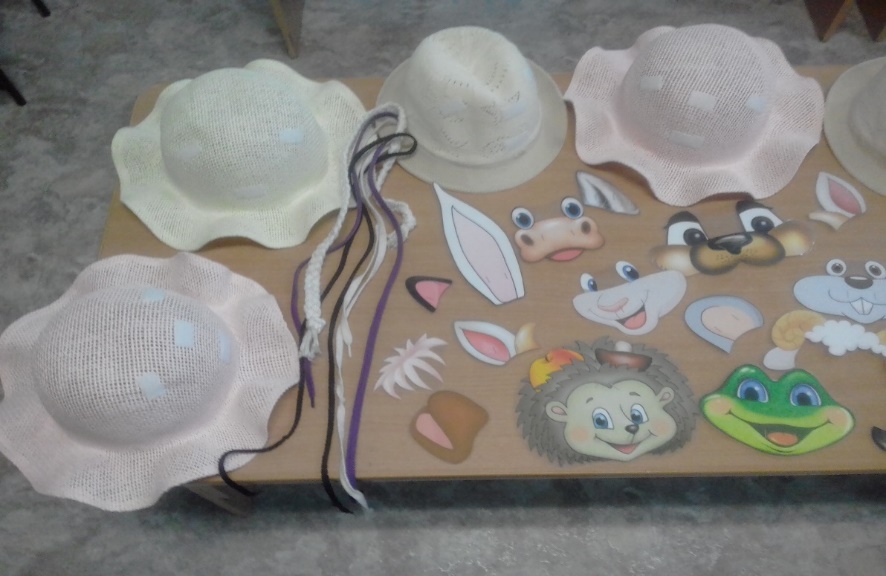 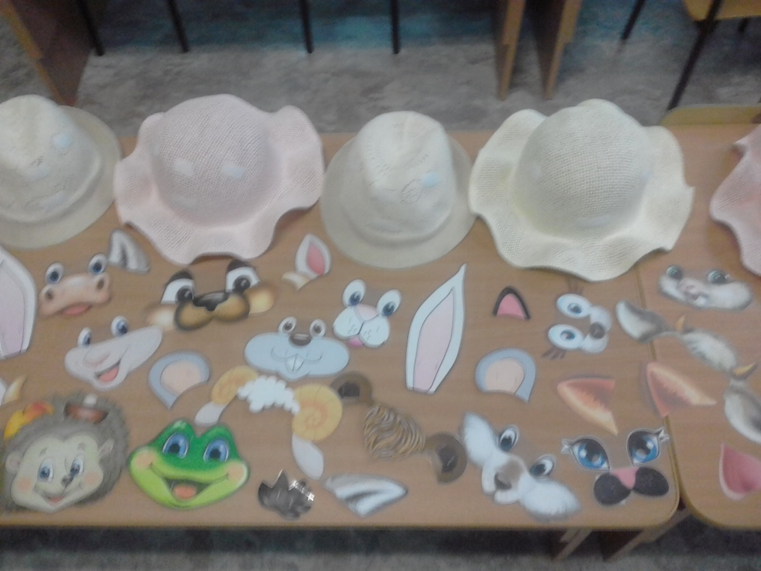 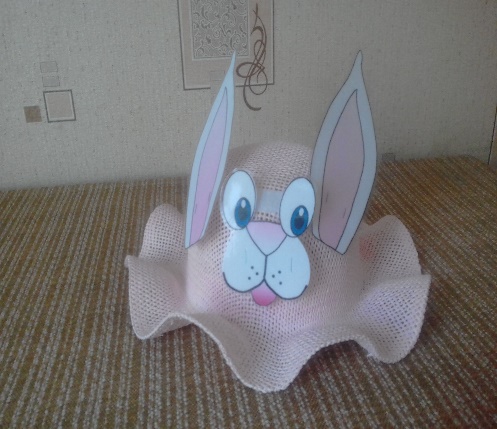 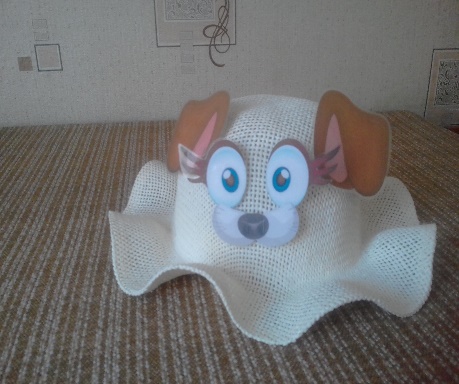 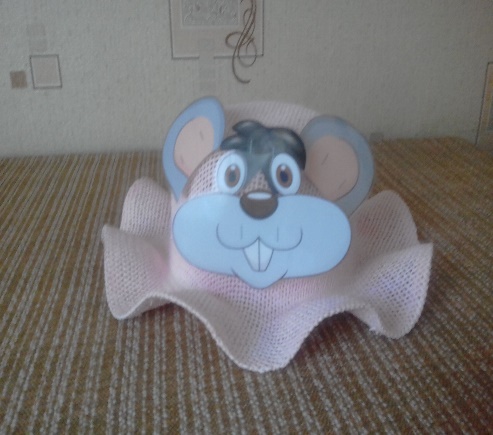 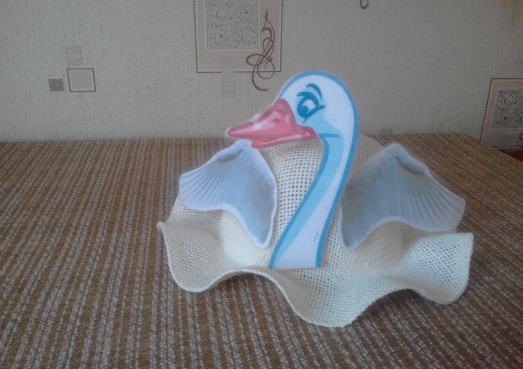 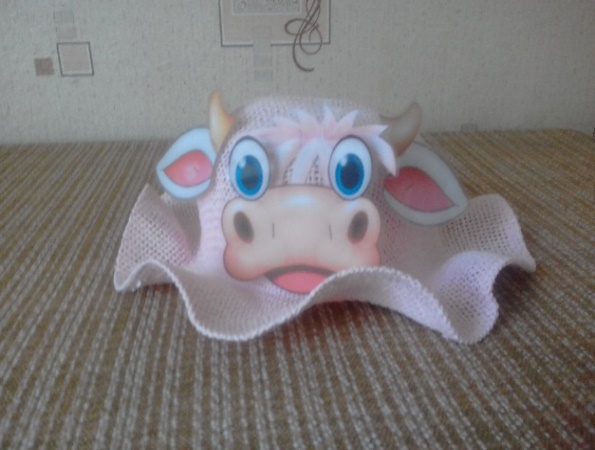 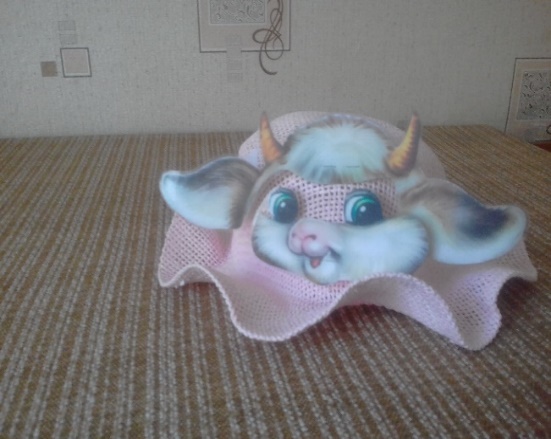 1.Теоретическая база опыта31.1Название опыта31.2Актуальность31.3Условия возникновения опыта42.Технология опыта42.1Цели и задачи42.2Принципы работы52.3Методы и приемы5Список литературы16Приложение17Подготовительный этап1.Аналитическая работа с литературой2. Мониторинг3. Подбор материала для работы с детьми.4. Создание предметно – пространственной среды в группе.Практический этапРабота с детьми (индивидуальная и групповая)Разучивание ролей Инсценировка (показ)  сказкиАналитический этап1. Оценка результативности№ п/пСодержание деятельностиДеятельность педагогаДеятельность детей1.Выбор произведения, сценария- Доступность содержания пониманию детей;  - соответствие возрасту;  - оптимальность объёма;  - динамичность сюжета произведения;- содержательность сюжета- «Погружение в сказку», при помощи «волшебных вещей»;- создание воображаемой ситуации2.Чтение и совместный анализ- Выразительное чтение текста – вызвать эмоции детей; - вопросы к детям по содержанию текста, его основной идеи, определение характера героев;-  работа  над  текстом;   -  распределение  между  детьми  ролей- Составление словесного портрета героя, -  распределение  ролей;–  разучивание  текста  по  ролям;- пересказ  текста по ролям.3.Проигрывание отрывков из сказки- Работа над выразительностью речи;-Работа над движениями и мимикой.-  Театральные этюды на имитационные звуки, чёткость дикции,   тембр, темп речи;- скороговорки, чистоговорки;-  театральные этюды на передачу характерных движений героев, на   развитие мимики, пантомимики, жестов, пластики4.Изготовление  декорацийПомощь и сопровождение в изготовление декораций и шляп – героев- Изготовление шляп – героев из сказок с речевым комментированием собственного видения героев.5.Репетиции  и  генеральная  репетицияРазмещение героев на площадке, корректировка движений и действий героев.Проработка перемещений по площадке. Проговаривание диалогов, отработка жестов и мимики.6.Показ сказки для зрителей Наблюдение за эмоциональным состоянием детей и нагрузкой.Представление игры-драматизации зрителям.УровеньКритерий   1Критерий 2Критерий 3Критерий 4Итоговый показательВысокий 10%30%10%30%20%Средний 30%30%30%40%33%Низкий 60%40%60%30%47%УровеньКритерий 1Критерий 2Критерий 3Критерий 4Итоговый показательВысокий 30%60%45%55%47%Средний 60%35%45%40%45%Низкий 10%5%10%5%8%№ п/пФамилия, имя ребёнкаКритерий  1Критерий 2Критерий 3Критерий 4Уровень1234567891011121314151617181920Дата(недели месяца)Дата(недели месяца)Название игрыЗадачиСентябрь1-2«Теремок на новый лад»Совершенствовать воображение, фантазию детей; готовить их к действиям с воображаемыми предметами; развивать дикцию.Развивать  внимание, память, творческие способности.Сентябрь3-4«Гуси-лебеди»Работать с импровизированным текстом эпизодов сказки «Гуси-лебеди»; развивать воображение, память, фантазию, внимание детей.Продолжать воспитывать отзывчивость у детей, учить сопереживать и понимать героев сказки;Октябрь1-2«Кот, петух и лиса».Побуждать детей к активному участию в театрализованной игре.  Развивать коммуникативные навыки и самостоятельность. Развивать воображение, память, речь у детей.Октябрь3-4«Красная Шапочка»Развивать творческие способности детей средствами театрального искусства. Развивать и поддерживать интерес детей к театрализованной игре. Учить эмоционально воспринимать художественное произведение, выразительно и с юмором исполнять роли.Ноябрь1-2«Три поросенка»Учить детей исполнять средства выразительности мимикой и интонацией, формировать умение входить в роль.  Развивать коммуникативные умения и воображение. Развивать умения согласовывать действия с другими детьми – героями сказки.Ноябрь3-4«У страха глаза велики»Развивать творческие способности детей средствами театрального искусства. Развивать  и поддерживать интерес детей к театрализованной игре. Учить эмоционально воспринимать художественное произведение, выразительно и с юмором исполнять роли.Декабрь1-2«Морозко»Совершенствовать память, внимание, общение детей. Совершенствовать воображение, фантазию детей; готовить их к действиям с воображаемыми предметами; развивать дикцию.Декабрь3-4«Зимовье зверей»Побуждать детей к активному участию в театрализованной игре.Продолжать развивать воображение, фантазию детей; развивать умение оправдывать свое поведение.Развиватьпамять, речь у детей.Январь1-2«Три медведя»Вызвать у детей интерес к театрализованной деятельности. Помочь детям изобразить своего героя.Развивать коммуникативные умения и воображение.Январь3-4«Заяц - Хваста»Развивать пантомимические навыки, развивать мимику и пластические способности детей; развивать творческое мышление детей, воображение, фантазию.Февраль1-2«Двенадцать месяцев»Способствовать развитию воображения, фантазии, мышления, памяти у детей.Развивать умения согласовывать действия с другими детьми – героями сказки.Февраль3-4«Кот в сапогах»Развивать волевые черты характера в игре- драматизации. Развивать выразительность речи у детей. Способствовать раскрытию творческого потенциала у детей.Март1-2«Заюшкина избушка»Побуждать детей к активному участию в театрализованной игре;учить детей исполнять средства выразительности мимикой и интонацией,  формировать умение разыгрывать знакомую сказку   формировать умение входить в роль.Развивать творческое воображение и самостоятельность. Развивать умения согласовывать действия с другими детьми – героями сказки.Март3-4«Петушок и бобовое зёрнышко»Учить с интонацией, выразительно воспроизводить слова и фразы из сказки в процессе обыгрывания. Продолжать воспитывать отзывчивость у детей, учить сопереживать и понимать героев сказкиРазвивать воображение, внимание, память, творческие способности.Апрель1-2«Кот в сапогах»Побуждать детей к активному участию в театрализованной игре. Развивать творческую самостоятельность, воображение. Формировать интонационную выразительность речи.Апрель3-4«Дюймовочка»Совершенствовать развитие творческих способностей у детей. Закреплять импровизационные навык.  Совершенствовать память, внимание, мышление.Май1-2«Гадкий утёнок»Побуждать детей к активному участию в театрализованной игре. Развивать творческую самостоятельность в игре. Формировать нравственные качества и самооценку.Май3-4«Кошкин дом»Развивать  и поддерживать  интерес детей к театрализованной игре. Продолжать воспитывать отзывчивость у детей, учить сопереживать и понимать героев сказки.Развивать воображение, внимание, память, творческие способности.